АНТЕННА ИЗМЕРИТЕЛЬНАЯ РУПОРНАЯ ШИРОКОПОЛОСНАЯ П6-223КНПР. 464653.033Заводской №151020528ФОРМУЛЯРКНПР.464653.033 ФОСОДЕРЖАНИЕСтр.1	ОБЩИЕ УКАЗАНИЯ	32	ОСНОВНЫЕ СВЕДЕНИЯ ОБ ИЗДЕЛИИ	33	ОСНОВНЫЕ ТЕХНИЧЕСКИЕ ДАННЫЕ	34	ИНДИВИДУАЛЬНЫЕ ОСОБЕННОСТИ ИЗДЕЛИЯ	55	КОМПЛЕКТНОСТЬ	66	РЕСУРСЫ, СРОКИ СЛУЖБЫ И ХРАНЕНИЯ. ГАРАНТИИ ИЗГОТОВИТЕЛЯ	77	КОНСЕРВАЦИЯ	88	СВИДЕТЕЛЬСТВО ОБ УПАКОВЫВАНИИ	99	СВИДЕТЕЛЬСТВО О ПРИЕМКЕ	1010	ДВИЖЕНИЕ П6-223 ПРИ ЭКСПЛУАТАЦИИ	1111	УЧЕТ РАБОТЫ П6-223	1412	УЧЕТ ТЕХНИЧЕСКОГО ОБСЛУЖИВАНИЯ	1813	УЧЕТ РАБОТЫ ПО БЮЛЛЕТЕНЯМ И УКАЗАНИЯМ	1914	РАБОТЫ ПРИ ЭКСПЛУАТАЦИИ	2015	СВЕДЕНИЯ О РЕКЛАМАЦИЯХ	2216	ЛИСТ РЕГИСТРАЦИИ РЕКЛАМАЦИЙ	2217	СВЕДЕНИЯ О ХРАНЕНИИ	2418	РЕМОНТ	2519	ОСОБЫЕ ОТМЕТКИ	3120	СВЕДЕНИЯ ОБ УТИЛИЗАЦИИ	3321	КОНТРОЛЬ СОСТОЯНИЯ ИЗДЕЛИЯ И ВЕДЕНИЯ ФОРМУЛЯРА	34ПРИЛОЖЕНИЕ А	35ПРИЛОЖЕНИЕ Б..................................................................................................................................35ОБЩИЕ УКАЗАНИЯПеред эксплуатацией необходимо изучить руководство по эксплуатации антенны измерительной  рупорной широкополосной П6-223.Формуляр должен постоянно находиться с изделием.Все записи в формуляре (ФО) делаются только чернилами, отчетливо и аккуратно. При записи в ФО не допускаются записи карандашом, смывающимися чернилами и подчистки. Неправильная запись должна быть аккуратно зачеркнута и рядом записана новая, которую заверяет ответственное лицо. После подписи проставляют фамилию и инициалы ответственного лица, вместо подписи допускается проставлять личный штамп исполнителя.Учет работы производят в тех же единицах, что и ресурс работы.Обязательные отметки: даты ввода П6-223 (раздел 10) в эксплуатацию, постановки на хранение (раздел 7) и о проведении технического обслуживания (раздел 12).При передаче П6-223 на другое предприятие суммирующие записи по наработке заверяют печатью предприятия, передающего П6-223.ОСНОВНЫЕ СВЕДЕНИЯ ОБ ИЗДЕЛИИНаименование: антенна измерительная рупорная широкополосная П6-223.Обозначение: КНПР. 464653.033.Предприятие изготовитель: Акционерное Общество «СКАРД-Электроникс».Адрес предприятия изготовителя: г. Курск, ул. Карла Маркса 70Б, тел./факс (4712)390632.Дата изготовления изделия: 13 августа .Заводской номер изделия: 151020528.Антенна измерительная рупорная широкополосная П6-223 внесена в государственный реестр средств измерений, регистрационный № 70142-18.Сертификат соответствия №  ВР 31.1.13501-2019 выданный СДС «Военный Регистр» удостоверяет, что СМК АО «СКАРД - Электроникс» соответствует требованиям ГОСТ Р ИСО 9001-2015 и дополнительным требованиям ГОСТ РВ 0015-002-2012 применительно к разработке, производству и ремонту вооружения и военной техники; срок действия до 04.04.2022 г.ОСНОВНЫЕ ТЕХНИЧЕСКИЕ ДАННЫЕОсновные технические данные приведены в таблице 1.Таблица 1 Основные технические данныеПри необходимости производится контроль технических параметров изделия. Записи о контроле технических параметров изделия производятся в таблице 2. В графе таблицы «Наработка с начала эксплуатации» необходимо указывать параметр в соответствии с подразделом формуляра №6 «Ресурсы, сроки службы и хранение»Таблица 2  Изделие не содержит драгметаллов.ИНДИВИДУАЛЬНЫЕ ОСОБЕННОСТИ ИЗДЕЛИЯПри транспортировании, во избежание смещений и ударов упаковки П6-223 должны быть надежно закреплены, а также защищены от воздействия атмосферных осадков.Не допускается перевозка в одном вагоне или кузове с П6-223 кислот, щелочей и подобных агрессивных материалов.При монтаже, эксплуатации и техническом обслуживании П6-223 не допускайте механических повреждений изделия.Отклонение параметров П6-223 от значений, указанных в таблице 1 формуляра, приведены в таблице 3.Таблица 3КОМПЛЕКТНОСТЬСостав изделия приведен в таблице 4.Таблица 4* По согласованию с заказчиком.РЕСУРСЫ, СРОКИ СЛУЖБЫ И ХРАНЕНИЯ. ГАРАНТИИ ИЗГОТОВИТЕЛЯРесурс П6-223 до капитального ремонта: 3 (три) года.Срок службы П6-223: 5 (пять) лет.Срок хранения П6-223: 10 (десять) лет, в консервации в складских помещениях.Указанный ресурс, срок службы и хранения действительны при соблюдении потребителем требований действующей эксплуатационной документации.……………………………………………………………………………………….линия отреза при поставке на экспортПредприятие-изготовитель устанавливает гарантийный срок хранения 36 (тридцать шесть) месяцев, гарантийный срок эксплуатации: 18(восемнадцать) месяцев с даты ввода П6-223 в эксплуатацию.Гарантийный срок эксплуатации продлевается на период от получения рекламации до введения П6-223  в эксплуатацию силами предприятия-изготовителя.Гарантии предприятия изготовителя снимаются:на неисправности, возникшие в результате воздействия окружающей среды (дождь, снег, град, гроза и т.п.) и наступления форс-мажорных обстоятельств (пожар, наводнение, землетрясение и др.); на неисправности, вызванные нарушением правил транспортировки, хранения и эксплуатации; на неисправности, вызванные ремонтом или модификацией изделия лицами, не уполномоченными на это Производителем; на изделие, имеющее внешние дефекты (явные механические повреждения). Гарантийное, послегарантийное техническое обслуживание и ремонт П6-223 производит: АО «СКАРД-Электроникс».Тел/факс: +7 (4712) 390-632, 390-786, e-mail: info@skard.ru.КОНСЕРВАЦИЯСведения о консервации, расконсервации и переконсервации П6-223 записываются потребителем в таблицу 5.Таблица 5СВИДЕТЕЛЬСТВО ОБ УПАКОВЫВАНИИСВИДЕТЕЛЬСТВО О ПРИЕМКЕизготовлен(а) и принят(а) в соответствии с обязательными требованиями государственных стандартов, действующей технической документацией и признан(а) годным(ой) для эксплуатации.ДВИЖЕНИЕ П6-223 ПРИ ЭКСПЛУАТАЦИИ10.1. Прием и передача П6-223Таблица 610.2. Сведения о закреплении П6-223 при эксплуатацииТаблица 710.3. Движение П6-223 при эксплуатации.Таблица 8УЧЕТ РАБОТЫ П6-22311.1. Сведения о продолжительности работы П6-223 заносятся в таблицу 9.Таблица 9УЧЕТ ТЕХНИЧЕСКОГО ОБСЛУЖИВАНИЯТаблица 10УЧЕТ РАБОТЫ ПО БЮЛЛЕТЕНЯМ И УКАЗАНИЯМТаблица 11РАБОТЫ ПРИ ЭКСПЛУАТАЦИИ14.1. Учет выполнения работ. Записи о внеплановых работах по текущему ремонту П6-223 при эксплуатации, включая замену отдельных составных частей П6-223 потребитель вносит в Таблицу 12.Таблица 12 14.2. Особые замечания по эксплуатации и аварийным случаям. Потребителем в произвольной форме выполняются записи содержащие сведения об основных замечаниях по эксплуатации и данные по аварийным случаям, возникшим из-за неисправности изделия, а также о принятых мерах по их устранению.14.3. Периодический контроль основных эксплуатационных и технических характеристик. Записи о контроле основных характеристик предусмотренных в эксплуатационной документации потребитель вносит в Таблицу 13.Таблица 13СВЕДЕНИЯ О РЕКЛАМАЦИЯХ15.1. В случае выявления неисправности в период гарантийного срока или при обнаружении некомплектности, потребитель должен предъявить рекламацию ЗАО «СКАРД-Электроникс».15.2. Рекламацию на СКЭ1Р не предъявляют:по истечению гарантийного срока;при нарушениях потребителем правил эксплуатации, хранения, транспортирования, предусмотренных эксплуатационной документацией.15.3. Все предъявленные рекламации их краткое содержание и меры принятые по ним регистрируют в листе регистрации рекламаций, таблица 14.ЛИСТ РЕГИСТРАЦИИ РЕКЛАМАЦИЙ	Таблица 14СВЕДЕНИЯ О ХРАНЕНИИТаблица 15РЕМОНТОСОБЫЕ ОТМЕТКИСВЕДЕНИЯ ОБ УТИЛИЗАЦИИПосле принятия решения о невозможности восстановления П6-223 или выработки ресурса изделие подлежит утилизации. Изделие разбирается.Особых мер безопасности при выполнении указанных работ не требуется. При проведении работ по утилизации П6-223 следует руководствоваться действующими на предприятии нормативными документами по безопасности труда, правилами технической эксплуатации электроприборов и правилами техники безопасности при эксплуатации электроприборов.КОНТРОЛЬ СОСТОЯНИЯ ИЗДЕЛИЯ И ВЕДЕНИЯ ФОРМУЛЯРАЗаписи должностных лиц, проводивших контроль состояния изделия и ведения формуляра, производятся в таблице 16.Таблица 16ПРИЛОЖЕНИЕ АГрафик зависимости коэффициента усиления антенны измерительной рупорной широкополосной П6-223 от частоты.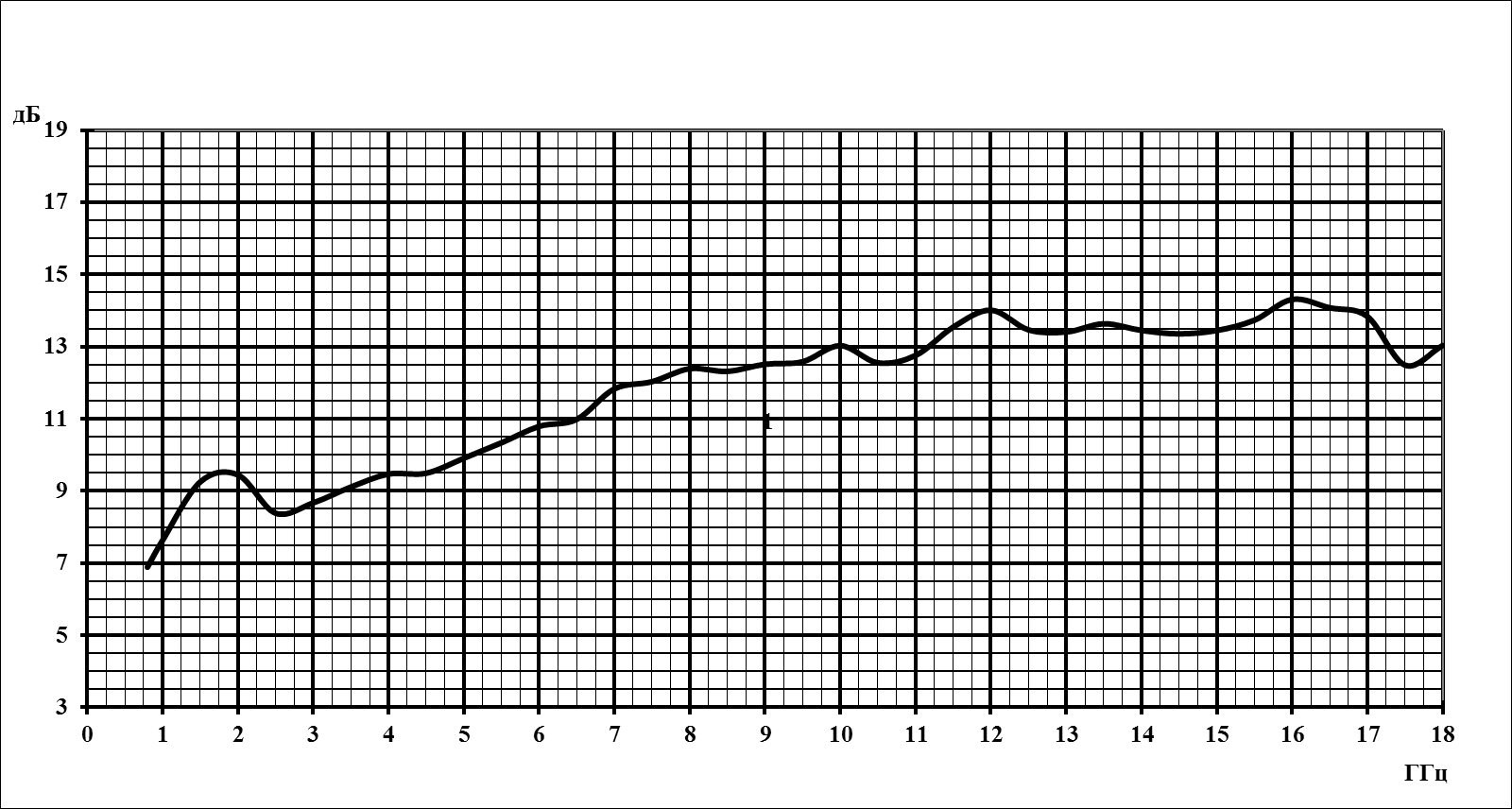 ПРИЛОЖЕНИЕ БРезультаты измерения коэффициента калибровки и коэффициента усиления рупорной широкополосной П6-223 зав.№151020528 от частоты.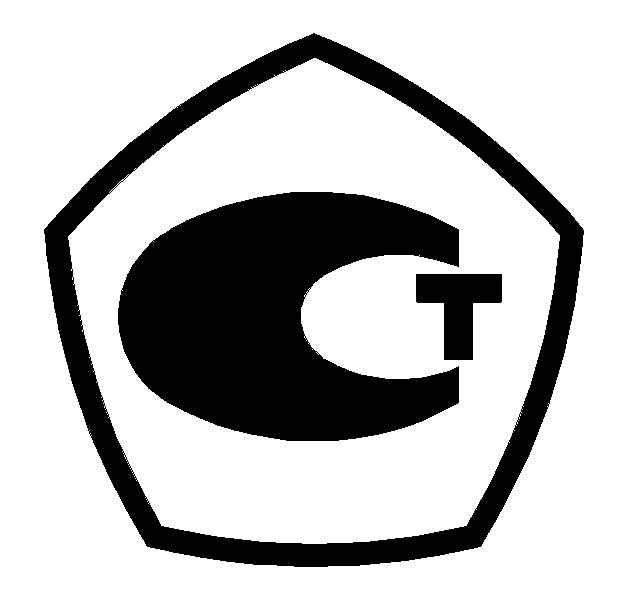 Наименование параметра Данныепо ТУДиапазон частот, ГГц0,8 ÷ 18Коэффициент усиления в диапазоне частот, дБ, не менее6,0Пределы погрешности коэффициента усиления антенны, дБ± 2,0Тип СВЧ соединителяN розеткаКСВН входа антенны, не более2,5Габаритные размеры (длина × ширина × высота), мм343,5×322,5×312,5Масса антенны, кг, не более2,3ДатаПричина контроляНаработка с начала эксплуатацииРезультат контроляРезультат контроляРезультат контроляДолжность, фамилия и подпись проводящего контрольДатаПричина контроляНаработка с начала эксплуатацииДолжность, фамилия и подпись проводящего контрольНаименование параметраЗначениеОбозначение изделияНаименование изделияКол.шт.Заводской номерЗаводской номерПримечаниеКНПР.464653.033Антенна измерительная рупорная широкополоснаяП6-2231151020528151020528КНПР. 301421.005Кронштейн для крепления антенны АК-02*1нетнетЭксплуатационная документацияЭксплуатационная документацияЭксплуатационная документацияЭксплуатационная документацияЭксплуатационная документацияЭксплуатационная документацияКНПР.464653.033 РЭРуководство по эксплуатации11нетКНПР.464653.033 ФОФормуляр11нетКНПР.464653.033 МПМетодика поверки11нетКНПР.464653.033 НМНормы расхода материалов11нетУпаковкаУпаковкаУпаковкаУпаковкаУпаковкаУпаковкаКороб транспортировочный*11нетДатаНаименование работыСрок действия; годыДолжность, фамилия и подписьАнтенна измерительная рупорная широкополосная П6-223КНПР.464653.033№ 151020528наименование  изделия  обозначение заводской  номерУпакован (а): Акционерным Обществом «СКАРД – Электроникс»наименование  или  код  изготовителясогласно требованиям, предусмотренным в действующей технической документации.ИнженерМальцев Н.А.должностьличная подписьрасшифровка подписичисло, месяц, годАнтенна измерительная рупорная широкополосная П6-223КНПР.464653.033№ 151020528наименование  изделия обозначение заводской  номерЗаместитель генерального директора по качеству - начальник ОТК и КЗаместитель генерального директора по качеству - начальник ОТК и КЗаместитель генерального директора по качеству - начальник ОТК и КЗаместитель генерального директора по качеству - начальник ОТК и КЗаместитель генерального директора по качеству - начальник ОТК и КИвлева Е.В.Штамп ОТКличная подписьрасшифровка подписичисло, месяц,  годлиния отреза при поставке на экспортлиния отреза при поставке на экспортлиния отреза при поставке на экспортлиния отреза при поставке на экспортлиния отреза при поставке на экспортГенеральный директорГенеральный директорГенеральный директорГенеральный директорГенеральный директорЗюмченко А.С.МПличная подписьрасшифровка подписичисло, месяц,  год Заказчик (при наличии)Заказчик (при наличии)МПличная подписьрасшифровка подписичисло, месяц,  годобозначение  документа, по  которому  производится  поставкаобозначение  документа, по  которому  производится  поставкаобозначение  документа, по  которому  производится  поставкаобозначение  документа, по  которому  производится  поставкаобозначение  документа, по  которому  производится  поставкаДатаСостояние изделияОснование (наименование, номер и дата документа)Предприятие, должность и подписьПредприятие, должность и подписьПримечаниеДатаСостояние изделияОснование (наименование, номер и дата документа)сдавшегопринявшегоПримечаниеНаименование изделия (составной части) и обозначениеДолжность, фамилия и инициалыОснование (наименование, номер и дата документа)Основание (наименование, номер и дата документа)ПримечаниеНаименование изделия (составной части) и обозначениеДолжность, фамилия и инициалызакреплениеоткреплениеПримечаниеДата установ-киГде установленоДата снятияНаработкаНаработкаПричина снятияПодпись лица, проводившего установку (снятие)Дата установ-киГде установленоДата снятияс начала эксплуатациипосле последнего ремонта Причина снятияПодпись лица, проводившего установку (снятие)ДатаЦель работыВремяВремяПродолжи-тельность работыНаработкаНаработкаКто проводит работуДолжность, фамилия и подпись ведущего формулярДатаЦель работыначало работыокончание работыПродолжи-тельность работыпосле последнего ремонтас начала  эксплуата-цииКто проводит работуДолжность, фамилия и подпись ведущего формулярДатаВид техничес-кого обслужи-ванияНаработкаНаработкаОснование (наименование, номер и дата документа)Должность, фамилия и подписьДолжность, фамилия и подписьПримечаниеДатаВид техничес-кого обслужи-ванияпосле последне-го ремонтас начала эксплуа-тацииОснование (наименование, номер и дата документа)выпол-нившего работупрове-рившего работуПримечаниеНомер бюллетеня(указания)Краткое содержание работыУстановлен- ный срок выполненияДата выполненияДолжность, фамилия и подписьДолжность, фамилия и подписьНомер бюллетеня(указания)Краткое содержание работыУстановлен- ный срок выполненияДата выполнениявыполнившего работупроверившего работуДатаНаименование работы и причина ее выполненияДолжность, фамилия и подписьДолжность, фамилия и подписьПримечаниеДатаНаименование работы и причина ее выполнениявыполнившего работупроверившего работуПримечаниеНаименование и единица измерения проверяемой характеристикиНоминальное значениеПредельное отклонениеПериодичность контроляРезультаты контроляРезультаты контроляРезультаты контроляРезультаты контроляРезультаты контроляРезультаты контроляНаименование и единица измерения проверяемой характеристикиНоминальное значениеПредельное отклонениеПериодичность контролядатазначениедатазначениедатазначениеДиапазон частот, ГГц 0,8…1824 мес.Коэффициент усиления антенны в диапазоне частот, дБ, не менее6,024 мес.Пределы погрешности коэффициента усиления антенны, дБ± 2,024 мес.КСВН входа антены, не более2,524 мес.Заключение о годности для дальнейшей эксплуатацииЗаключение о годности для дальнейшей эксплуатацииЗаключение о годности для дальнейшей эксплуатацииЗаключение о годности для дальнейшей эксплуатацииДиапазон частот, ГГц 0,8…1824 мес.Коэффициент усиления антенны в диапазоне частот, дБ, не менее6,024 мес.Пределы погрешности коэффициента усиления антенны, дБ± 2,024 мес.КСВН входа антены, не более2,524 мес.Заключение о годности для дальнейшей эксплуатацииЗаключение о годности для дальнейшей эксплуатацииЗаключение о годности для дальнейшей эксплуатацииЗаключение о годности для дальнейшей эксплуатацииНомер и дата уведомленияКраткое содержание рекламацииМеры, принятые по устранению отказов, и результаты гарантийного ремонта (номер и дата рекламационного акта)Дата ввода П6-223   в эксплуатацию (номер и дата акта удовлетворения рекламации)Время, на которое продлен гарантийный срокДолжность, фамилия и подпись лица, производившего гарантийный ремонтДата Дата Условия храненияВид храненияПримечаниеприемки на хранениеснятия с храненияУсловия храненияВид храненияПримечаниеКРАТКИЕ ЗАПИСИ О ПРОИЗВЕДЕННОМ РЕМОНТЕКРАТКИЕ ЗАПИСИ О ПРОИЗВЕДЕННОМ РЕМОНТЕКРАТКИЕ ЗАПИСИ О ПРОИЗВЕДЕННОМ РЕМОНТЕКРАТКИЕ ЗАПИСИ О ПРОИЗВЕДЕННОМ РЕМОНТЕКРАТКИЕ ЗАПИСИ О ПРОИЗВЕДЕННОМ РЕМОНТЕКРАТКИЕ ЗАПИСИ О ПРОИЗВЕДЕННОМ РЕМОНТЕ№наименование изделияобозначениеобозначениезаводской номерпредприятиедатадатаНаработка с начала эксплуатациипараметр, характеризующий ресурс или срок службыпараметр, характеризующий ресурс или срок службыпараметр, характеризующий ресурс или срок службыпараметр, характеризующий ресурс или срок службыНаработка после последнего ремонта параметр, характеризующий ресурс или срок службыпараметр, характеризующий ресурс или срок службыпараметр, характеризующий ресурс или срок службыпараметр, характеризующий ресурс или срок службыПричина поступления в ремонтСведения о произведенном  ремонтевид ремонта и краткие сведения о ремонтевид ремонта и краткие сведения о ремонтевид ремонта и краткие сведения о ремонтевид ремонта и краткие сведения о ремонтеДАННЫЕ ПРИЕМО-СДАТОЧНЫХ ИСПЫТАНИЙСвидетельство о приемке и гарантииСвидетельство о приемке и гарантииСвидетельство о приемке и гарантииСвидетельство о приемке и гарантииСвидетельство о приемке и гарантииСвидетельство о приемке и гарантииСвидетельство о приемке и гарантииСвидетельство о приемке и гарантии№наименование изделиянаименование изделияобозначениеобозначениеобозначениезаводской номервид ремонтавид ремонтанаименование предприятия, условное обозначениенаименование предприятия, условное обозначениенаименование предприятия, условное обозначениенаименование предприятия, условное обозначениенаименование предприятия, условное обозначениесогласновид документавид документавид документавид документавид документавид документавид документавид документаПринят(а) в соответствии с обязательными требованиями государственных стандартов, действующей технической документацией и признан(а) годным(ой) для эксплуатации.Принят(а) в соответствии с обязательными требованиями государственных стандартов, действующей технической документацией и признан(а) годным(ой) для эксплуатации.Принят(а) в соответствии с обязательными требованиями государственных стандартов, действующей технической документацией и признан(а) годным(ой) для эксплуатации.Принят(а) в соответствии с обязательными требованиями государственных стандартов, действующей технической документацией и признан(а) годным(ой) для эксплуатации.Принят(а) в соответствии с обязательными требованиями государственных стандартов, действующей технической документацией и признан(а) годным(ой) для эксплуатации.Принят(а) в соответствии с обязательными требованиями государственных стандартов, действующей технической документацией и признан(а) годным(ой) для эксплуатации.Принят(а) в соответствии с обязательными требованиями государственных стандартов, действующей технической документацией и признан(а) годным(ой) для эксплуатации.Принят(а) в соответствии с обязательными требованиями государственных стандартов, действующей технической документацией и признан(а) годным(ой) для эксплуатации.Ресурс до очередного ремонта  Ресурс до очередного ремонта  параметр,  определяющий  ресурспараметр,  определяющий  ресурспараметр,  определяющий  ресурспараметр,  определяющий  ресурсв течение срока службыв течение срока службылет(года), в том числе срок хранения(года), в том числе срок хранения(года), в том числе срок хранения(года), в том числе срок храненияусловия  хранения лет (года).условия  хранения лет (года).условия  хранения лет (года).условия  хранения лет (года).Исполнитель ремонта гарантирует соответствие изделия требованиям действующей  технической  документации  при соблюдении потребителем требований действующей эксплуатационной документации.Исполнитель ремонта гарантирует соответствие изделия требованиям действующей  технической  документации  при соблюдении потребителем требований действующей эксплуатационной документации.Исполнитель ремонта гарантирует соответствие изделия требованиям действующей  технической  документации  при соблюдении потребителем требований действующей эксплуатационной документации.Исполнитель ремонта гарантирует соответствие изделия требованиям действующей  технической  документации  при соблюдении потребителем требований действующей эксплуатационной документации.Исполнитель ремонта гарантирует соответствие изделия требованиям действующей  технической  документации  при соблюдении потребителем требований действующей эксплуатационной документации.Исполнитель ремонта гарантирует соответствие изделия требованиям действующей  технической  документации  при соблюдении потребителем требований действующей эксплуатационной документации.Исполнитель ремонта гарантирует соответствие изделия требованиям действующей  технической  документации  при соблюдении потребителем требований действующей эксплуатационной документации.Исполнитель ремонта гарантирует соответствие изделия требованиям действующей  технической  документации  при соблюдении потребителем требований действующей эксплуатационной документации.Начальник ОТКНачальник ОТКНачальник ОТКНачальник ОТКНачальник ОТКШтамп ОТКШтамп ОТКШтамп ОТКШтамп ОТКличная  подписьрасшифровка подписичисло, месяц, годКРАТКИЕ ЗАПИСИ О ПРОИЗВЕДЕННОМ РЕМОНТЕКРАТКИЕ ЗАПИСИ О ПРОИЗВЕДЕННОМ РЕМОНТЕКРАТКИЕ ЗАПИСИ О ПРОИЗВЕДЕННОМ РЕМОНТЕКРАТКИЕ ЗАПИСИ О ПРОИЗВЕДЕННОМ РЕМОНТЕКРАТКИЕ ЗАПИСИ О ПРОИЗВЕДЕННОМ РЕМОНТЕКРАТКИЕ ЗАПИСИ О ПРОИЗВЕДЕННОМ РЕМОНТЕ№наименование изделияобозначениеобозначениезаводской номерпредприятиедатадатаНаработка с начала эксплуатациипараметр, характеризующий ресурс или срок службыпараметр, характеризующий ресурс или срок службыпараметр, характеризующий ресурс или срок службыпараметр, характеризующий ресурс или срок службыНаработка после последнего ремонта параметр, характеризующий ресурс или срок службыпараметр, характеризующий ресурс или срок службыпараметр, характеризующий ресурс или срок службыпараметр, характеризующий ресурс или срок службыПричина поступления в ремонтСведения о произведенном ремонтевид ремонта и краткие сведения о ремонтевид ремонта и краткие сведения о ремонтевид ремонта и краткие сведения о ремонтевид ремонта и краткие сведения о ремонтеДАННЫЕ ПРИЕМО-СДАТОЧНЫХ ИСПЫТАНИЙСвидетельство о приемке и гарантииСвидетельство о приемке и гарантииСвидетельство о приемке и гарантииСвидетельство о приемке и гарантииСвидетельство о приемке и гарантииСвидетельство о приемке и гарантииСвидетельство о приемке и гарантии№наименование изделияобозначениеобозначениеобозначениезаводской номервид ремонтанаименование предприятия, условное обозначениенаименование предприятия, условное обозначениенаименование предприятия, условное обозначениенаименование предприятия, условное обозначениенаименование предприятия, условное обозначениесогласновид документавид документавид документавид документавид документаПринят(а) в соответствии с обязательными требованиями государственных стандартов, действующей технической документацией и признан(а) годным(ой) для эксплуатации.Принят(а) в соответствии с обязательными требованиями государственных стандартов, действующей технической документацией и признан(а) годным(ой) для эксплуатации.Принят(а) в соответствии с обязательными требованиями государственных стандартов, действующей технической документацией и признан(а) годным(ой) для эксплуатации.Принят(а) в соответствии с обязательными требованиями государственных стандартов, действующей технической документацией и признан(а) годным(ой) для эксплуатации.Принят(а) в соответствии с обязательными требованиями государственных стандартов, действующей технической документацией и признан(а) годным(ой) для эксплуатации.Принят(а) в соответствии с обязательными требованиями государственных стандартов, действующей технической документацией и признан(а) годным(ой) для эксплуатации.Принят(а) в соответствии с обязательными требованиями государственных стандартов, действующей технической документацией и признан(а) годным(ой) для эксплуатации.Ресурс до очередного ремонта  параметр,  определяющий  ресурспараметр,  определяющий  ресурспараметр,  определяющий  ресурспараметр,  определяющий  ресурсв течение срока службылет(года), в том числе срок хранения(года), в том числе срок хранения(года), в том числе срок храненияусловия  хранения лет (года).условия  хранения лет (года).условия  хранения лет (года).условия  хранения лет (года).Исполнитель ремонта гарантирует соответствие изделия требованиям действующей  технической документации при соблюдении потребителем требований действующей эксплуатационной документации.Исполнитель ремонта гарантирует соответствие изделия требованиям действующей  технической документации при соблюдении потребителем требований действующей эксплуатационной документации.Исполнитель ремонта гарантирует соответствие изделия требованиям действующей  технической документации при соблюдении потребителем требований действующей эксплуатационной документации.Исполнитель ремонта гарантирует соответствие изделия требованиям действующей  технической документации при соблюдении потребителем требований действующей эксплуатационной документации.Исполнитель ремонта гарантирует соответствие изделия требованиям действующей  технической документации при соблюдении потребителем требований действующей эксплуатационной документации.Исполнитель ремонта гарантирует соответствие изделия требованиям действующей  технической документации при соблюдении потребителем требований действующей эксплуатационной документации.Исполнитель ремонта гарантирует соответствие изделия требованиям действующей  технической документации при соблюдении потребителем требований действующей эксплуатационной документации.Начальник ОТКНачальник ОТКНачальник ОТКНачальник ОТКНачальник ОТКШтамп ОТКШтамп ОТКличная  подписьрасшифровка подписичисло, месяц, годКРАТКИЕ ЗАПИСИ О ПРОИЗВЕДЕННОМ РЕМОНТЕКРАТКИЕ ЗАПИСИ О ПРОИЗВЕДЕННОМ РЕМОНТЕКРАТКИЕ ЗАПИСИ О ПРОИЗВЕДЕННОМ РЕМОНТЕКРАТКИЕ ЗАПИСИ О ПРОИЗВЕДЕННОМ РЕМОНТЕКРАТКИЕ ЗАПИСИ О ПРОИЗВЕДЕННОМ РЕМОНТЕКРАТКИЕ ЗАПИСИ О ПРОИЗВЕДЕННОМ РЕМОНТЕ№наименование изделияобозначениеобозначениезаводской номерпредприятиедатадатаНаработка с начала эксплуатациипараметр, характеризующий ресурс или срок службыпараметр, характеризующий ресурс или срок службыпараметр, характеризующий ресурс или срок службыпараметр, характеризующий ресурс или срок службыНаработка после последнего ремонта параметр, характеризующий ресурс или срок службыпараметр, характеризующий ресурс или срок службыпараметр, характеризующий ресурс или срок службыпараметр, характеризующий ресурс или срок службыПричина поступления в ремонтСведения о произведенном  ремонтевид ремонта и краткие сведения о ремонтевид ремонта и краткие сведения о ремонтевид ремонта и краткие сведения о ремонтевид ремонта и краткие сведения о ремонтеДАННЫЕ ПРИЕМО-СДАТОЧНЫХ ИСПЫТАНИЙСвидетельство о приемке и гарантииСвидетельство о приемке и гарантииСвидетельство о приемке и гарантииСвидетельство о приемке и гарантииСвидетельство о приемке и гарантииСвидетельство о приемке и гарантииСвидетельство о приемке и гарантии№наименование изделияобозначениеобозначениеобозначениезаводской номервид ремонтанаименование предприятия, условное обозначениенаименование предприятия, условное обозначениенаименование предприятия, условное обозначениенаименование предприятия, условное обозначениенаименование предприятия, условное обозначениесогласновид документавид документавид документавид документавид документаПринят(а) в соответствии с обязательными требованиями государственных стандартов, действующей технической документацией и признан(а) годным(ой) для эксплуатации.Принят(а) в соответствии с обязательными требованиями государственных стандартов, действующей технической документацией и признан(а) годным(ой) для эксплуатации.Принят(а) в соответствии с обязательными требованиями государственных стандартов, действующей технической документацией и признан(а) годным(ой) для эксплуатации.Принят(а) в соответствии с обязательными требованиями государственных стандартов, действующей технической документацией и признан(а) годным(ой) для эксплуатации.Принят(а) в соответствии с обязательными требованиями государственных стандартов, действующей технической документацией и признан(а) годным(ой) для эксплуатации.Принят(а) в соответствии с обязательными требованиями государственных стандартов, действующей технической документацией и признан(а) годным(ой) для эксплуатации.Принят(а) в соответствии с обязательными требованиями государственных стандартов, действующей технической документацией и признан(а) годным(ой) для эксплуатации.Ресурс до  очередного ремонта  параметр,  определяющий  ресурспараметр,  определяющий  ресурспараметр,  определяющий  ресурспараметр,  определяющий  ресурсв течение срока службылет(года), в том числе срок хранения(года), в том числе срок хранения(года), в том числе срок храненияусловия  хранения лет (года).условия  хранения лет (года).условия  хранения лет (года).условия  хранения лет (года).Исполнитель ремонта гарантирует соответствие изделия требованиям действующей  технической документации при соблюдении потребителем требований действующей эксплуатационной документации.Исполнитель ремонта гарантирует соответствие изделия требованиям действующей  технической документации при соблюдении потребителем требований действующей эксплуатационной документации.Исполнитель ремонта гарантирует соответствие изделия требованиям действующей  технической документации при соблюдении потребителем требований действующей эксплуатационной документации.Исполнитель ремонта гарантирует соответствие изделия требованиям действующей  технической документации при соблюдении потребителем требований действующей эксплуатационной документации.Исполнитель ремонта гарантирует соответствие изделия требованиям действующей  технической документации при соблюдении потребителем требований действующей эксплуатационной документации.Исполнитель ремонта гарантирует соответствие изделия требованиям действующей  технической документации при соблюдении потребителем требований действующей эксплуатационной документации.Исполнитель ремонта гарантирует соответствие изделия требованиям действующей  технической документации при соблюдении потребителем требований действующей эксплуатационной документации.Начальник ОТКНачальник ОТКНачальник ОТКНачальник ОТКНачальник ОТКШтамп ОТКШтамп ОТКличная  подписьрасшифровка подписичисло, месяц, годДатаВид контроляДолжность проверяющегоЗаключение и оценка проверяющегоЗаключение и оценка проверяющегоПодпись проверяющегоОтметка об устранении замечания и подписьДатаВид контроляДолжность проверяющегопо состоянию изделияпо ведению формуляраПодпись проверяющегоОтметка об устранении замечания и подписьИтого в формуляре пронумеровано35 листовЗаместитель генерального директора по качеству - начальник ОТК и КИвлева Е.В.Штамп ОТКличная подписьрасшифровка подписиШтамп ОТКчисло, месяц, год.Частота,ГГцКк,дБ/мКу,дБ0,821,46,9122,67,61,524,59,2226,89,42,529,88,4331,18,73,5329,1432,89,54,533,89,5534,39,95,534,710,363510,86,535,511,0735,311,87,535,712,0835,912,48,536,512,3936,812,59,537,212,61037,213,010,538,112,51138,312,811,537,913,51237,814,012,538,713,51339,113,413,539,213,61439,713,414,540,113,41540,313,415,540,313,7164014,316,540,514,1174113,817,542,612,51842,313,0